201…/201… EĞİTİM ÖĞRETİM YILI ……………… ORTAOKULU FEN VE TEKNOLOJİ DERSİ 7.SINIFLAR 2.DÖNEM 1.YAZILIAdı Soyadı:                                                          No:                                     Sınıf:201…/201… EĞİTİM ÖĞRETİM YILI …… ORTAOKULU FEN VE TEKNOLOJİ DERSİ 7.SINIFLAR 2.DÖNEM 1.YAZILIAdı Soyadı:                                                          No:                                     Sınıf:Aşağıdaki durumlar gerçekleştiğinde elektroskobun yapraklarında meydana gelen değişim harflerle verilmiştir. Buna göre uygun durumları cisim ve elektroskoba ait uygun yüklerin yanına yazınız. (8p)Aşağıda verilen devrelerde ampermetre ve voltmetrenin bağlanışı doğru ise “D” yanlış ise “Y” harfini işaretleyiniz. (4x2p)Aşağıda verilen atomların modellerini çizerek cümlelerdeki boşlukları tamamlayınız. (12p)P atomunun katman sayısı, N atomunun katman sayısından ……………..N atomunun son katmanındaki elektron sayısı, Na atomunun son katmanındaki elektron sayısından ……………Na atomunun toplam elektron sayısı, P atomunun toplam elektron sayısından …………….Aşağıdaki modeldeki okla gösterilen kısımların isimlerini yazınız. Ve bu modelle ilgili verilen cümleleri tamamlayınız. (10p)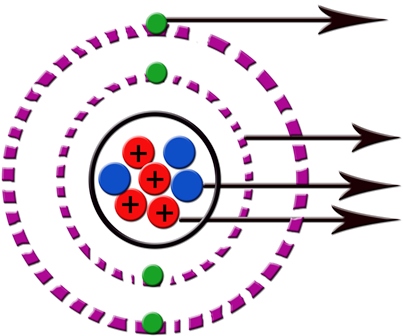 ………… atomun hacmini oluşturur.……………… ve ……………. atomun kütlesini oluşturur.……………… “+” yüklü parçacıktır.…………. ve …………. atomun çekirdeğinde bulunur.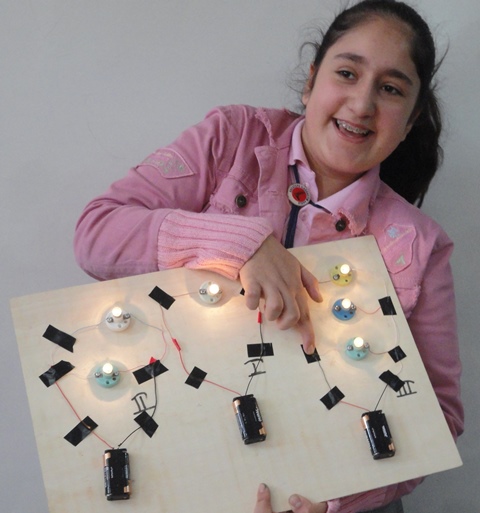 Işıl’ın hazırladığı fotoğrafta gösterilen numaralandırılmış devrelerde pillerin kullanım sürelerini karşılaştırınız.(3p)…………………………………………………………..Aşağıdaki test sorularının doğru cevaplarını işaretleyiniz.(9x2p)1. Özdeş ampullerden kurulmuş devrede ampullerin parlaklıkları için aşağıdakilerden hangisi yanlıştır?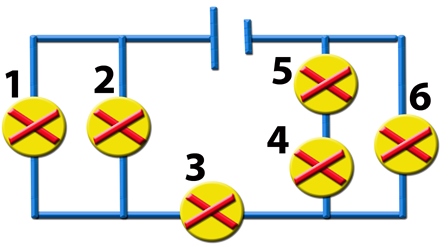 A) 1=2             B) 3>6          C) 2>6        D) 1>45.6.7.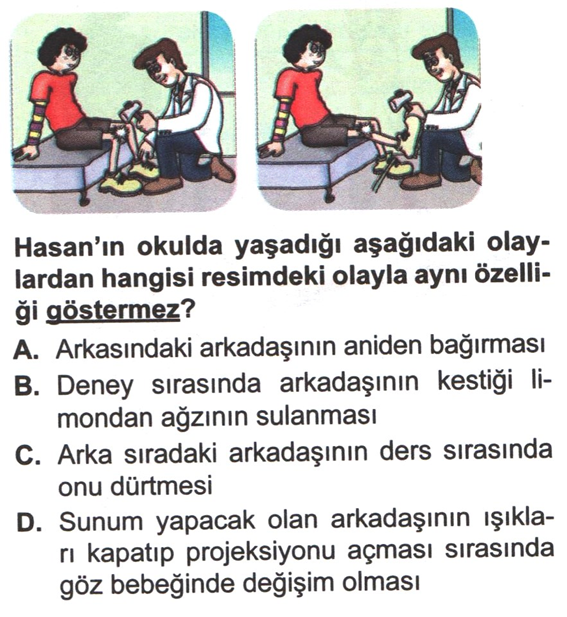 Aşağıdaki nötr X,Y,Z ,T ve P cisimlerine yüklü cisimler yaklaştırılıyor. Bir süre sonra cisimler birbirinden ayrılıyor. Buna göre cisimlerin son yüklerini yazınız.(5p)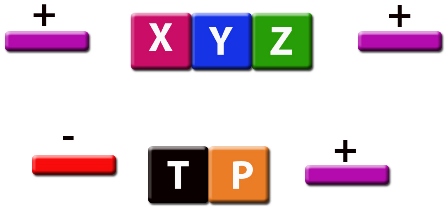 Özdeş ampuller ve pillerden kullanılan devreler için aşağıdaki soruları yanıtlayınız. (10p)a) Ampermetrelerde ölçülen akımları sıralayınız.……………………………………………………..b) Devrelerdeki K ampullerinin parlaklıklarına göre devreleri sıralayınız.………………………………………………………Aşağıdaki devrelerde hangi ampullerin yandığını devrelerin altındaki boşluklara yazınız. (6p)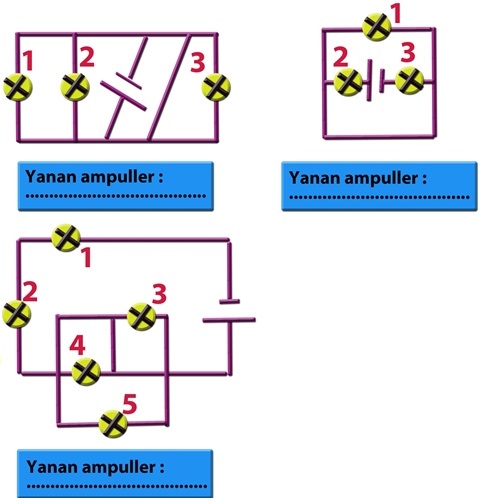 Özdeş ampullerden oluşan devreye göre aşağıdaki cümleleri tamamlayınız. (8p)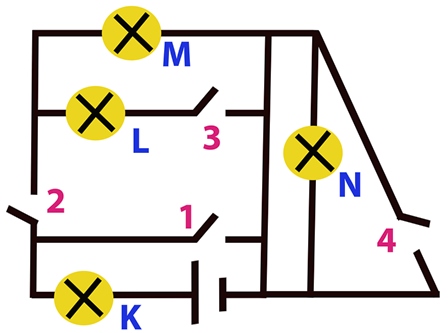 1.anahtar kapatılırsa………….ampulü yanar.1. ve 2.anahtarları kapatılırsa ………ampulü yanar.2. ve 4. anahtarlar kapatılırsa ………… ampulleri yanar.2.ve 3.anahtarlar kapatılırsa ………… ampulleri yanar. Elementlerle ilgili aşağıdaki tabloyu tamamlayınız.(12p)2.3.4.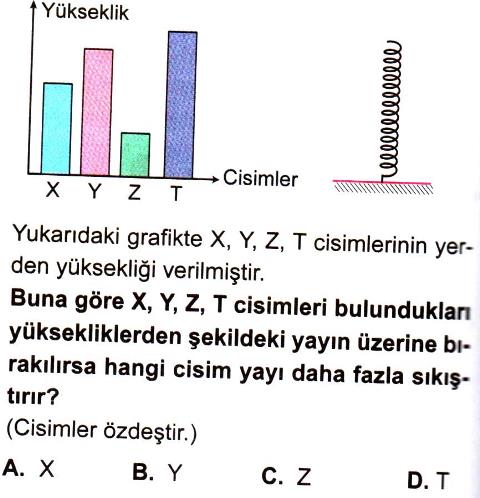 8.9.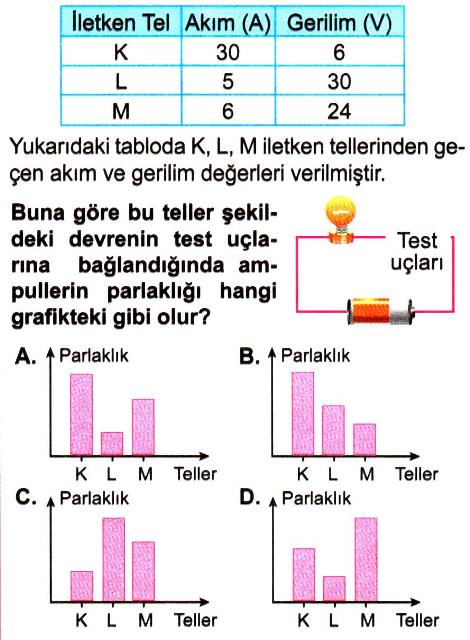 Başarılar dilerim.Sinem YANIKFen ve Teknoloji ÖğretmeniAşağıdaki durumlar gerçekleştiğinde elektroskobun yapraklarında meydana gelen değişim harflerle verilmiştir. Buna göre uygun durumları cisim ve elektroskoba ait uygun yüklerin yanına yazınız. (8p)Aşağıda verilen devrelerde ampermetre ve voltmetrenin bağlanışı doğru ise “D” yanlış ise “Y” harfini işaretleyiniz. (4x2p)Aşağıda verilen atomların modellerini çizerek cümlelerdeki boşlukları tamamlayınız. (12p)P atomunun katman sayısı, N atomunun katman sayısından …FAZLADIR……..N atomunun son katmanındaki elektron sayısı, Na atomunun son katmanındaki elektron sayısından FAZLADIRNa atomunun toplam elektron sayısı, P atomunun toplam elektron sayısından …AZDIR….Aşağıdaki modeldeki okla gösterilen kısımların isimlerini yazınız. Ve bu modelle ilgili verilen cümleleri tamamlayınız. (10p)…ELEKTRON… atomun hacmini oluşturur.…PROTON…… ve …NÖTRON…. atomun kütlesini oluşturur.…PROTON……… “+” yüklü parçacıktır.…PROTON…. ve …NÖTRON…. atomun çekirdeğinde bulunur.Işıl’ın hazırladığı fotoğrafta gösterilen numaralandırılmış devrelerde pillerin kullanım sürelerini karşılaştırınız.(3p)…………I>II >III……………………………..Aşağıdaki test sorularının doğru cevaplarını işaretleyiniz.(9x2p)1. Özdeş ampullerden kurulmuş devrede ampullerin parlaklıkları için aşağıdakilerden hangisi yanlıştır?A) 1=2             B) 3>6          C) 2>6        D) 1>45.6.7.Aşağıdaki nötr X,Y,Z ,T ve P cisimlerine yüklü cisimler yaklaştırılıyor. Bir süre sonra cisimler birbirinden ayrılıyor. Buna göre cisimlerin son yüklerini yazınız.(5p)Özdeş ampuller ve pillerden kullanılan devreler için aşağıdaki soruları yanıtlayınız. (10p)a) Ampermetrelerde ölçülen akımları sıralayınız.………3>2>1……………………………………………..b) Devrelerdeki K ampullerinin parlaklıklarına göre devreleri sıralayınız.………3=2>1……………………………………Aşağıdaki devrelerde hangi ampullerin yandığını devrelerin altındaki boşluklara yazınız. (6p)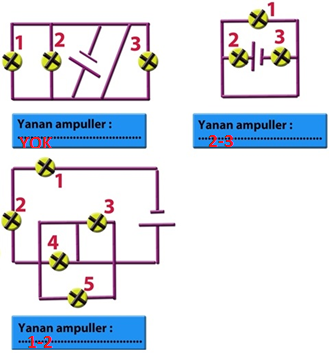 Özdeş ampullerden oluşan devreye göre aşağıdaki cümleleri tamamlayınız. (8p)1.anahtar kapatılırsa…K……….ampulü yanar.1. ve 2.anahtarları kapatılırsa ……K…ampulü yanar.2. ve 4. anahtarlar kapatılırsa …K,L,M ampulleri yanar.2.ve 3.anahtarlar kapatılırsa …K,L… ampulleri yanar. Elementlerle ilgili aşağıdaki tabloyu tamamlayınız.(12p)2.3.4.8.9.CC ADACBDA